5th Grade Classroom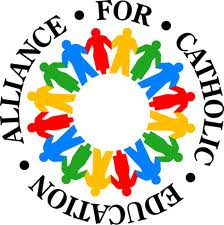 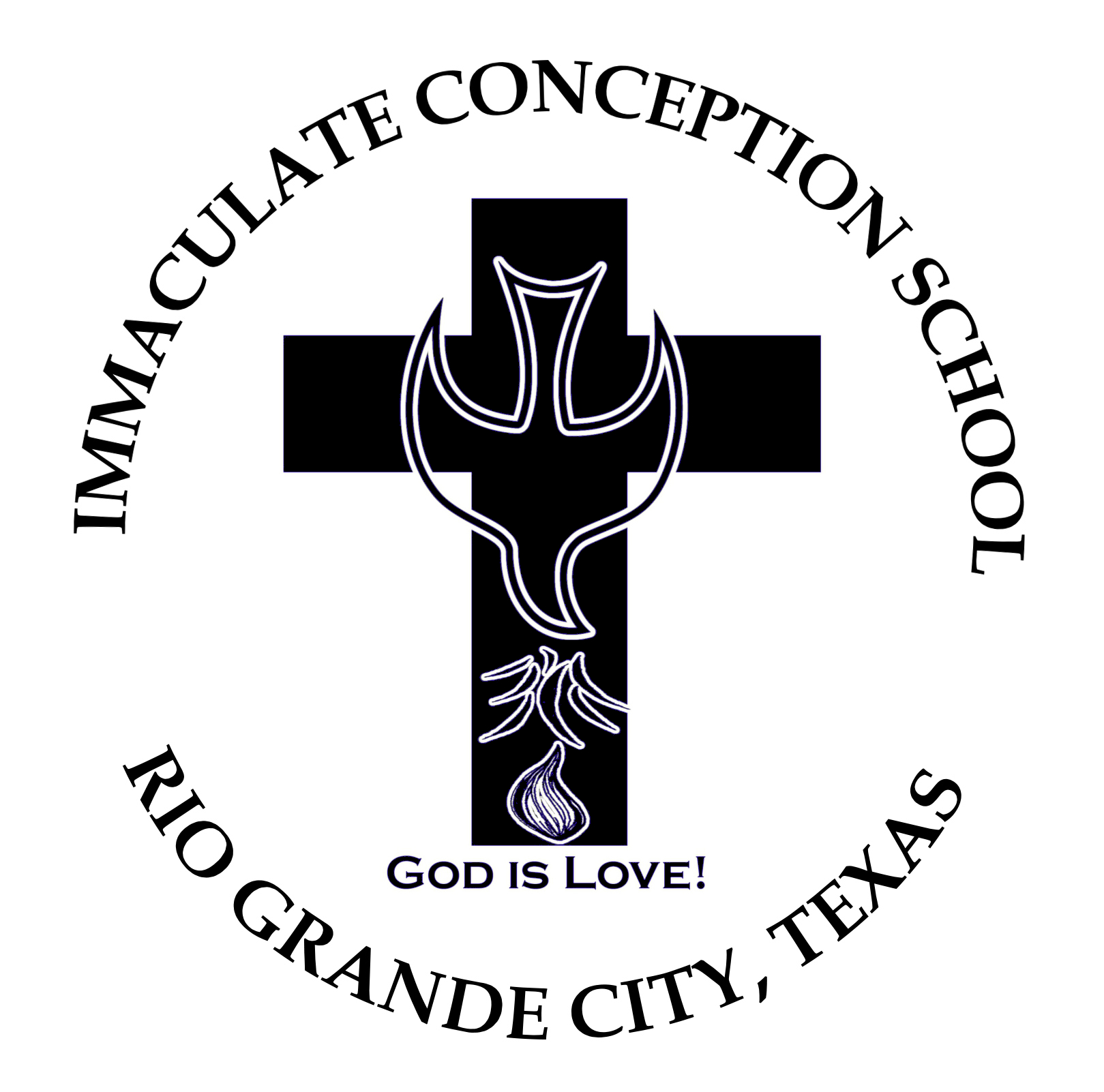 Current EventsObjective: Students will be able to demonstrate comprehension and application skills by presenting a current event that highlights something happening around the world. Guidelines: Students will present a current event every Tuesday and Thursday. Students are expected to write a brief summary of the event, highlight the importance and/or make a connection to a historical event, and cite/reference where they gathered the information. Paper must be submitted for full credit. Fall Semester Presentations:Acceptable References: Local/State/National Newspapers, TV News, Online News MediaRecommended Cites: CNN Student NewsNote Taking: Students are expected to take-notes for every Current Event presented by their classmates. Notes will be collected for Participation points. DOB StandardsObjectives/Habits of MindsDOB, S.S: Students will explore various news outlets. Evidence: Students cite where they gathered the information. DOB, S.S: Students use meaningful content to apply in real life situations. Precision and Accuracy: Students present valuable information in a concise manner. Aug 25Nov 3275Sep 110 312817101922Dec 1233298Oct 1106158131520222829